‘DIGGING UP SQUARE ROOTS’An illustrated presentation by David Glover6pm on Saturday 14th Octoberat St Paul’s Church, King Cross HX1 3NUStories of four adjacent historic sites near The Piece Hall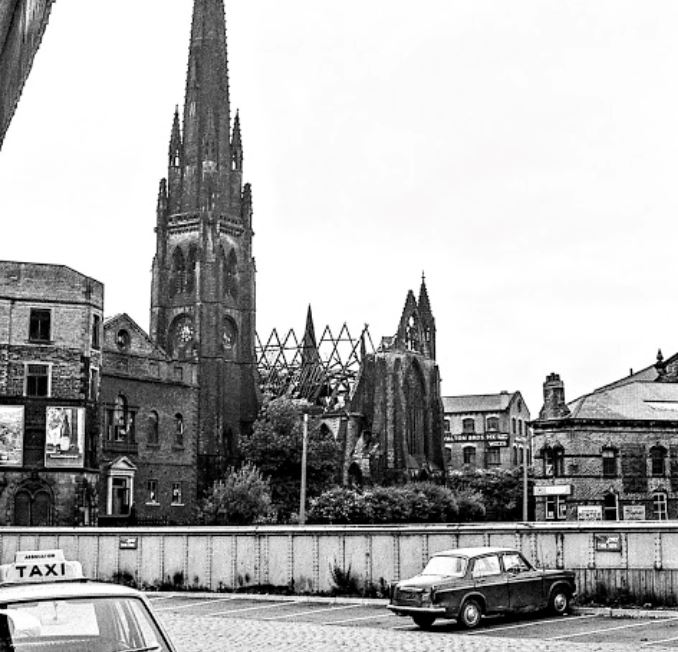 From the first building project of John Caygill (of Piece Hall fame)David will speak about -+ the Square Chapel Congregationalists of Titus Knight+ the theft of Rev Enoch Mellor’s huge ham+ the hot air balloon disaster of 1863+ the remarkable factory of Blakey Emmott & Co+ the destruction of Square Church by fire in 1972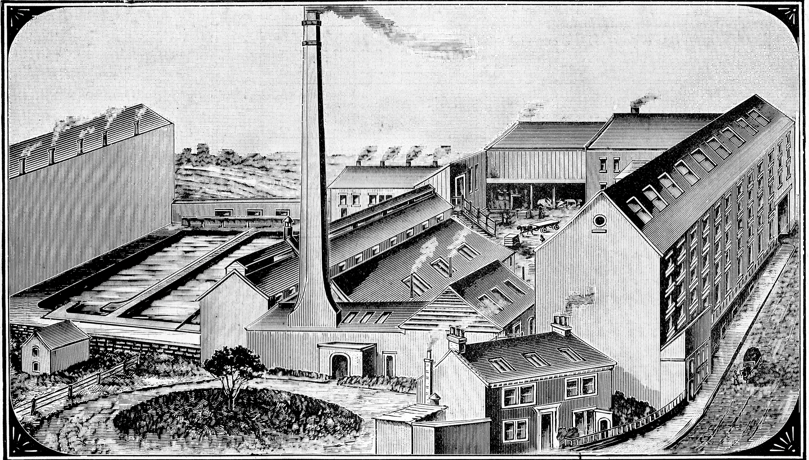 FREE ENTRY - REFRESHMENTS - DONATIONS WELCOMEIN AID OF THE HALIFAX & DISTRICT ORGANISTS’ ASSOCIATION